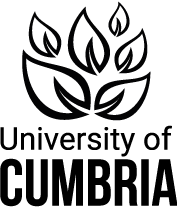 UNIVERSITY OF CUMBRIA

COURSEWORK REASSESSMENT REQUIREMENT Module Code: HPRO4018Module Title: Introduction to Project ManagementTutor: Charles DobsonTitle of the item of work: ExamWordage: 60 minute examDetails and Criteria: Student is required to undertake the 60 minute exam within a mutually agreed time window.  Student should contact the module tutor to discuss and agree a suitable time window for this to take place.  Tutor can be contacted at Charles.dobson@cumbria.ac.uk SUBMISSION DATE AS PER STUDENT PORTAL(Please tick as appropriate below - must be completed)To be submitted via the appropriate Blackboard site on or before 16:59 on 3rd May 2024. Use the resubmission link in the assessment tab of the module.To be submitted through the Virtual Learning Environment (e.g., Blackboard) as detailed above, in accordance with instructions given by the course team.
